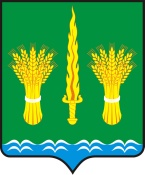 РОССИЙСКАЯ ФЕДЕРАЦИЯОРЛОВСКАЯ ОБЛАСТЬАДМИНИСТРАЦИЯ  Малоархангельского районаПОСТАНОВЛЕНИЕ                 От 12 февраля 2018 года                       №  74                   г. Малоархангельск     Об утверждении порядкасоздания и содержания в целях гражданской обороны запасовматериально-технических, продовольственных и иных средствВ соответствии с федеральными законами от 12 февраля 1998 года № 28-ФЗ «О гражданской обороне», от 6 октября 2003 года № 131-ФЗ «Об общих принципах организации местного самоуправления в Российской Федерации», постановлением Правительства Российской Федерации от 27 апреля 2000 года № 379 «О накоплении, хранении и использовании в целях гражданской обороны запасов материально-технических, продовольственных, медицинских и иных средств», приказом Министерства Российской Федерации по делам гражданской обороны, чрезвычайным ситуациям и ликвидации последствий стихийных бедствий от 23 декабря 2005 года № 999 «Об утверждении Порядка создания нештатных аварийно-спасательных формирований», Постановлением Правительства Орловской области от 17.10.2017 года № 431 «О накоплении, хранении и использовании в целях гражданской обороны запасов материально – технических, продовольственных, медицинских и иных средств на территории Орловской области», руководствуясь Уставом Малоархангельского района Орловской области  ПОСТАНОВЛЯЮ:1. Утвердить Порядок создания и содержания в целях гражданской обороны запасов материально-технических, продовольственных и иных средств согласно приложению 1.2. Утвердить Примерную номенклатуру и объемы запасов материально-технических, продовольственных и иных средств, создаваемых в целях гражданской обороны, согласно приложению 2.3. Рекомендовать руководителям организаций, расположенных на территории Орловского района, независимо от их организационно-правовой формы организовать работу по созданию, накоплению и хранению запасов материально-технических, продовольственных и иных средств в целях обеспечения защиты персонала и выполнения мероприятий гражданской обороны в соответствии с действующим законодательством.4. Постановление администрации Малоархангельского района от 01.12.2014 года № 333 «О создании и содержании в целях гражданской обороны запасов материально – технических, продовольственных, медицинских и иных средств» признать утратившим силу.5. Контроль за исполнением настоящего постановления возложить на первого заместителя главы администрации Малоархангельского района В.М. Васютина.        Глава Малоархангельского района                                    Ю.А. МасловПриложение 1к постановлению администрацииМалоархангельского районаот «12» февраля 2018 г. № 74ПОРЯДОКСОЗДАНИЯ И СОДЕРЖАНИЯ В ЦЕЛЯХ ГРАЖДАНСКОЙ ОБОРОНЫ ЗАПАСОВ МАТЕРИАЛЬНО-ТЕХНИЧЕСКИХ, ПРОДОВОЛЬСТВЕННЫХ И ИНЫХ СРЕДСТВ1. Настоящий Порядок разработан в соответствии с Федеральным законом от 12 февраля 1998 года № 28-ФЗ «О гражданской обороне», постановлением Правительства Российской Федерации от 27 апреля 2000 года № 379 «О накоплении, хранении и использовании в целях гражданской обороны запасов материально-технических, продовольственных, медицинских и иных средств», Методическими рекомендациями по определению номенклатуры и объемов, создаваемых в целях гражданской обороны запасов материально-технических, продовольственных, медицинских и иных средств, накапливаемых федеральными органами исполнительной власти, органами исполнительной власти субъектов Российской Федерации, органами местного самоуправления и организациями, утвержденными Минэкономразвития 27 апреля 2012 года, МЧС России 23 марта 2012 года № 43-2047-14, Постановлением Правительства Орловской области от 17.10.2017 года № 431 «О накоплении, хранении и использовании в целях гражданской обороны запасов материально – технических, продовольственных, медицинских и иных средств на территории Орловской области» и определяет порядок создания и содержания в целях гражданской обороны запасов материально-технических, продовольственных и иных средств (далее - Запасы).2. Запасы создаются заблаговременно в мирное время и хранятся в условиях, отвечающих установленным требованиям по обеспечению их сохранности.3. Запасы предназначены для работников органов местного самоуправления и созданных ими муниципальных организаций (предприятий и учреждений) в случае возникновения опасности при военных конфликтах или вследствие этих конфликтов, а также при возникновении чрезвычайных ситуаций природного и техногенного характера.4. Система Запасов в целях гражданской обороны на территории Малоархангельского района включает в себя:Запасы администрации Малоархангельского района Орловской области (далее - администрации района);Запасы муниципальных организаций (предприятия и учреждения) (объектовые запасы).5. Номенклатура и объемы Запасов определяются органом, уполномоченным на решение задач в области защиты населения и территорий от чрезвычайных ситуаций и гражданской обороны Малоархангельского района с учетом методических рекомендаций, разрабатываемых Министерством Российской Федерации по делам гражданской обороны, чрезвычайным ситуациям и ликвидации последствий стихийных бедствий совместно с Министерством экономического развития и торговли Российской Федерации исходя из возможного характера военных конфликтов на территории Российской Федерации, величины возможного ущерба объектам экономики и инфраструктуры, природных, экономических и иных особенностей территорий, условий размещения организаций, а также норм минимально необходимой достаточности Запасов в военное время. При определении номенклатуры и объемов Запасов должны учитываться имеющиеся материальные ресурсы, накопленные для ликвидации чрезвычайных ситуаций природного и техногенного характера.6. Номенклатура и объемы Запасов утверждаются администрацией района и создаются исходя из возможного характера опасностей, возникающих при военных конфликтах или вследствие этих конфликтов, предполагаемого объема работ по ликвидации их последствий, природных, экономических и иных особенностей Малоархангельского района, условий размещения организаций, а также норм минимально необходимой достаточности Запасов в военное время, максимально возможного использования имеющихся сил и средств.7. Объем финансовых средств, необходимых для приобретения Запасов, определяется с учетом возможного изменения рыночных цен на материальные ресурсы, а также расходов, связанных с формированием, размещением, хранением и восполнением Запасов.8. Функции по организации создания, размещения, хранения и восполнения Запасов возлагаются:- по продовольствию, вещевому имуществу и предметам первой необходимости - на администрацию Малоархангельского района в лице отдела по экономике, муниципальным закупкам и инвестиционной деятельности;- по материально-техническому снабжению, средствам защиты населения в районах затопления - на МКУ Малоархангельского района Орловской области «Единая дежурно-диспетчерская служба, служба материально – технического обслуживания Малоархангельского района Орловской области».9. Вместо приобретения и хранения материальных ресурсов в Запас или части этих ресурсов допускается заключение соглашений на их экстренную поставку (продажу) с организациями, имеющими эти ресурсы в постоянном наличии.10. Органы на которые возложены функции по созданию Запасов:а) наделенные статусом юридического лица:- разрабатывают предложения по номенклатуре и объемам материальных ресурсов в Запасах;- представляют на очередной год бюджетные заявки для закупки материальных ресурсов в Запасы;- в установленном порядке осуществляют отбор поставщиков материальных ресурсов в Запасы;- заключают в объеме выделенных ассигнований договоры (контракты) на поставку материальных ресурсов в Запасы, а также на ответственное хранение и содержание Запасов;- организуют доставку материальных ресурсов Запасов в районы проведения аварийно-спасательных и других неотложных работ;- ведут учет и отчетность по операциям с материальными ресурсами Запасов;- осуществляют контроль за поддержанием Запасов в постоянной готовности к использованию;- осуществляют контроль за наличием, качественным состоянием, соблюдением условий хранения и выполнением мероприятий по содержанию материальных ресурсов, Запасов.б) не наделенные статусом юридического лица представляют главному специалисту по мобилизационной подготовке, гражданской обороне и чрезвычайным ситуациям администрации Малоархангельского района:- предложения по номенклатуре и объемам материальных ресурсов в Запасах;- до 1 августа на очередной год предложения в бюджетные заявки для закупки материальных ресурсов в Запасы;- в течение 15 дней после утверждения бюджета Малоархангельского района предложения в план-график;- проекты договоров (контрактов) для отбора поставщиков материальных ресурсов согласно утвержденному плану-графику.11. Общее руководство по созданию, хранению, использованию Запасов возлагается на первого заместителя главы администрации Малоархангельского района.12. Информация о созданных Запасах представляется:а) органами, на которые возложены функции по созданию Запасов, - главному специалисту по мобилизационной подготовке, гражданской обороне и чрезвычайным ситуациям администрации Малоархангельского района;б) администрацией района - в Главное управление МЧС России по Орловской области.13. Расходование материальных ресурсов из Запасов осуществляется по решению руководителя гражданской обороны - главы Малоархангельского района или лица, его замещающего, на основании представления главного специалиста по мобилизационной подготовке, гражданской обороне и чрезвычайным ситуациям администрации Малоархангельского района и оформляется письменным распоряжением.14. Запасы администрации района, созданные в целях гражданской обороны, могут использоваться для ликвидации последствий чрезвычайных ситуаций природного и техногенного характера по решению главы Малоархангельского района Орловской области.15. Финансирование создания и использования Запасов осуществляется в порядке, установленном действующим законодательством.Приложение 2к постановлению администрацииМалоархангельского районаот «12» февраля 2018 г. № 74Примерная номенклатура и объемы запасов материально-технических, продовольственных и иных средств, создаваемых в целях гражданской обороныПервый заместитель главыадминистрации района: ______________  ______________ Васютин В.М.                                                               (дата)                         (подпись)Завизировали:                ______________  ______________  Новикова М.И.                                                          (дата)                         (подпись)                                   ____________   ___________  Фалеева О.И.                                                          (дата)                         (подпись)Исполнитель:                 ______________  ______________ Сурков Д.А.                                                           (дата)                         (подпись)№ п/пНаименование материальных средствЕдиница измерения Общее количество1. Продовольствие (из расчета снабжения на 3-е суток 300 чел. пострадавших)1. Продовольствие (из расчета снабжения на 3-е суток 300 чел. пострадавших)1. Продовольствие (из расчета снабжения на 3-е суток 300 чел. пострадавших)1. Продовольствие (из расчета снабжения на 3-е суток 300 чел. пострадавших)1.Хлеб и хлебобулочные изделиякг4502.Крупа разнаякг543.Макаронные изделиякг184.Консервы мясныекг40,55.Рыба и рыбопродуктыкг22,56.Жирыкг277.Сахаркг368.Овощикг1089.Солькг1810.Чайкг0,92. Продовольствие (из расчета снабжения на 3- суток 100 чел. спасателей, рабочих, ведущих АСДНР)2. Продовольствие (из расчета снабжения на 3- суток 100 чел. спасателей, рабочих, ведущих АСДНР)2. Продовольствие (из расчета снабжения на 3- суток 100 чел. спасателей, рабочих, ведущих АСДНР)2. Продовольствие (из расчета снабжения на 3- суток 100 чел. спасателей, рабочих, ведущих АСДНР)1.Хлеб и хлебобулочные изделиякг1002.Крупа разнаякг303.Макаронные изделиякг64.Консервы мясныекг22,55.Рыба и рыбопродуктыкг186.Жирыкг157.Сахаркг218.Овощикг549.Солькг910.Чайкг0,63. Вещевое имущество для пострадавшего населения3. Вещевое имущество для пострадавшего населения3. Вещевое имущество для пострадавшего населения3. Вещевое имущество для пострадавшего населения1.Верхняя одеждакомпл.502.Обувьпар503.Чулки-носкипар504.Головные уборышт.504. Товары первой необходимости для пострадавшего населения4. Товары первой необходимости для пострадавшего населения4. Товары первой необходимости для пострадавшего населения4. Товары первой необходимости для пострадавшего населения1.Посуда одноразовая (миска, ложка, кружка)компл.502.Ведрошт.103.Чайникшт.54.Мылокг15.Постельные принадлежностикомпл.505. Материально-техническое снабжение5. Материально-техническое снабжение5. Материально-техническое снабжение5. Материально-техническое снабжение1.Доска не обрезаннаякуб.м.102.Цементт103.Шиферкв.м.1004.Стекло оконноекв.м.1005.Гвозди строительныекг400